Logo oder NameFlachschleifmaschineLogo oder NameDie wichtigsten Sicherheits- und Verhaltensregeln für unseren Betrieb: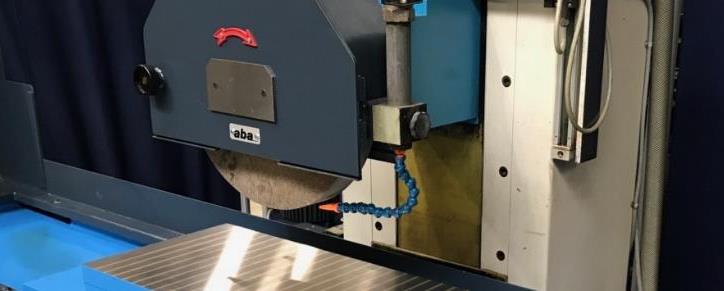 Hauptgefahren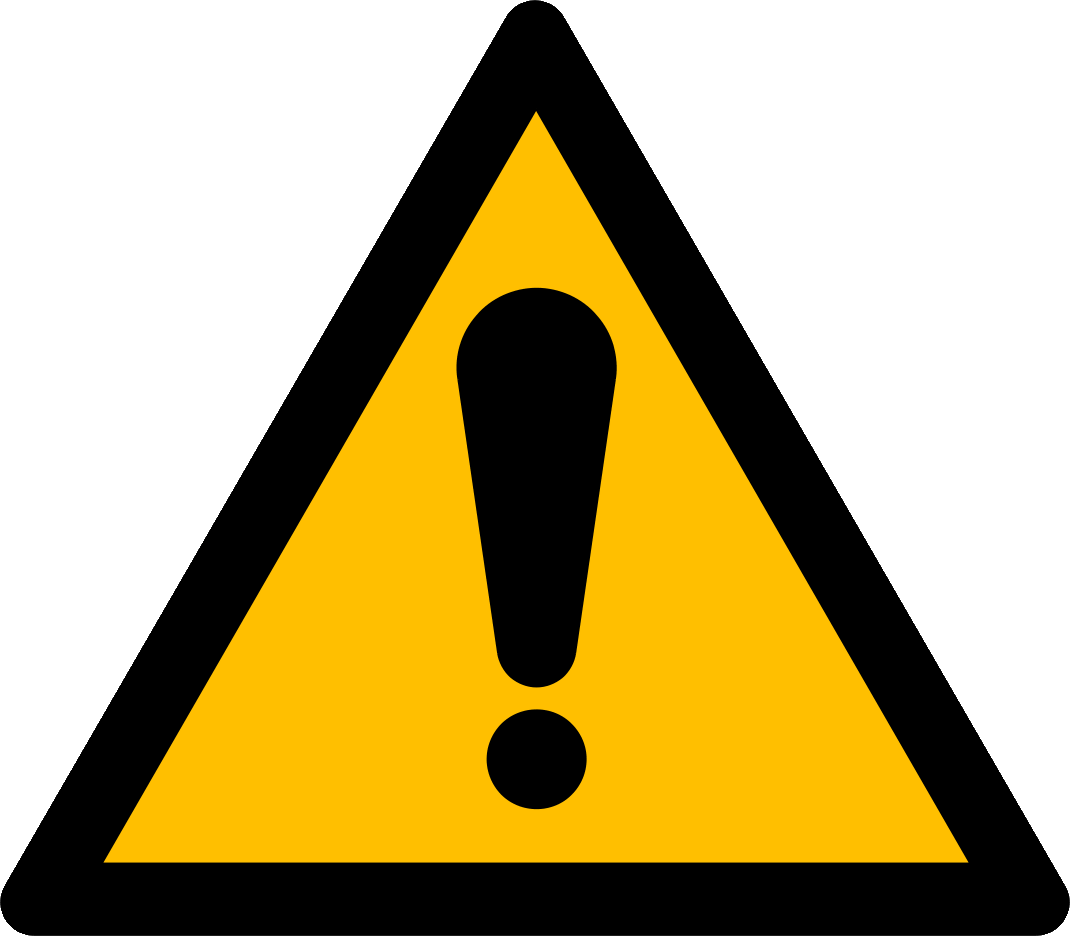 Verletzungen durch wegfliegende Partikel beim SchleifenHandverletzungen durch Berühren der drehenden SchleifscheibeGetroffen werden beim Bruch der SchleifscheibeGetroffen werden von herabfallenden WerkstückenEinatmen von SchleifstaubVerbrennungen durch heisse WerkstückoberflächenSicherheitsregeln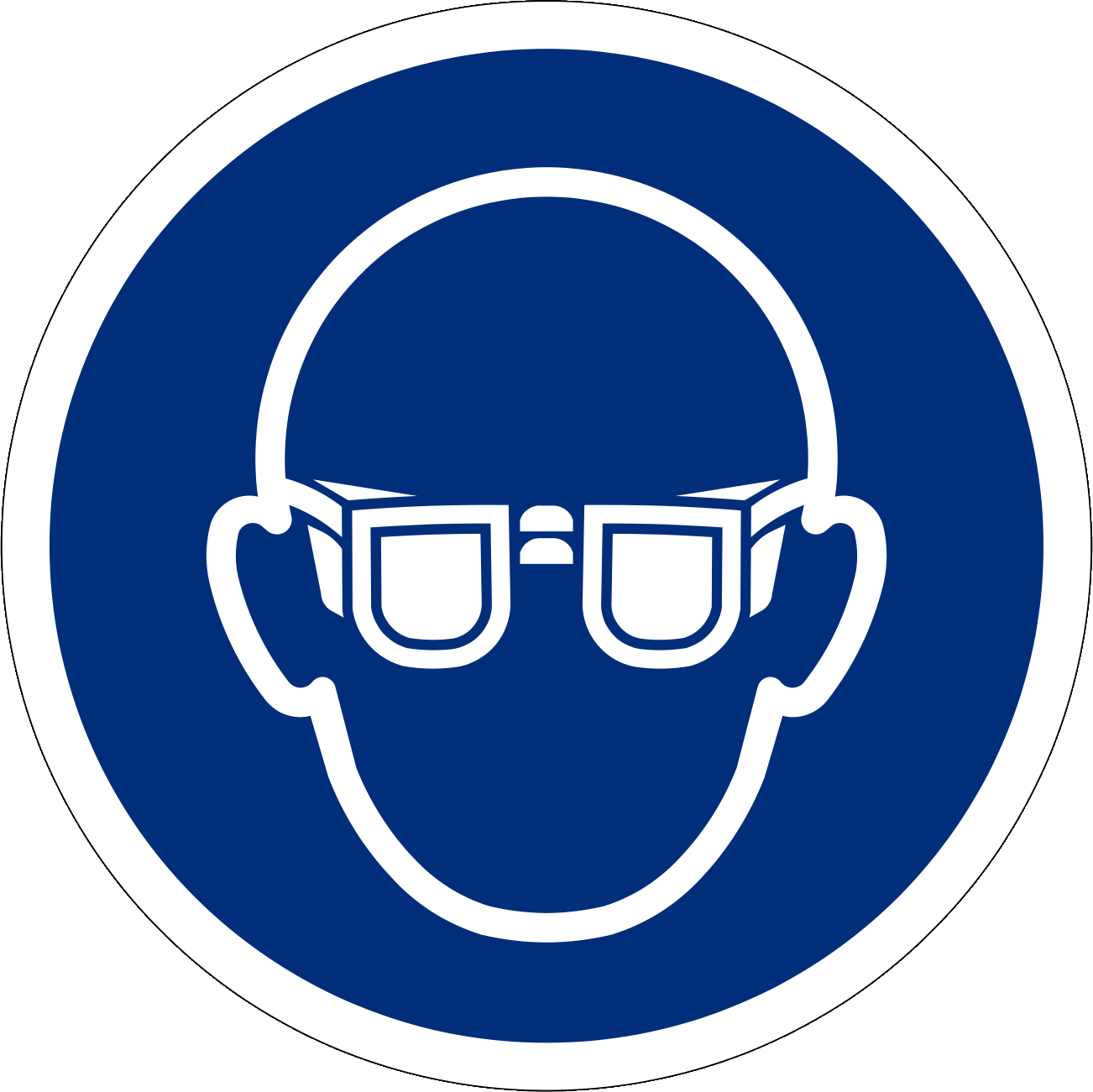 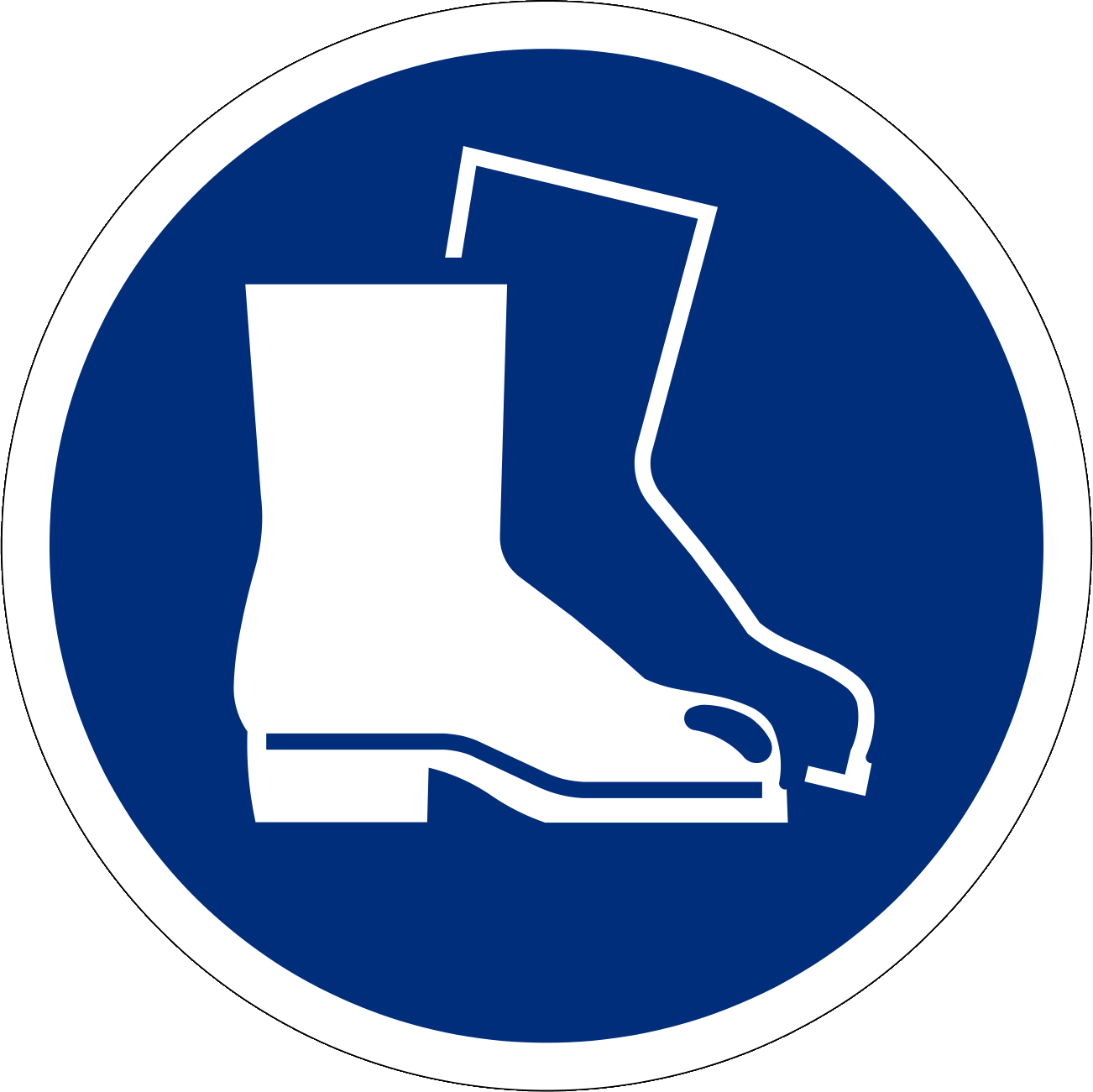 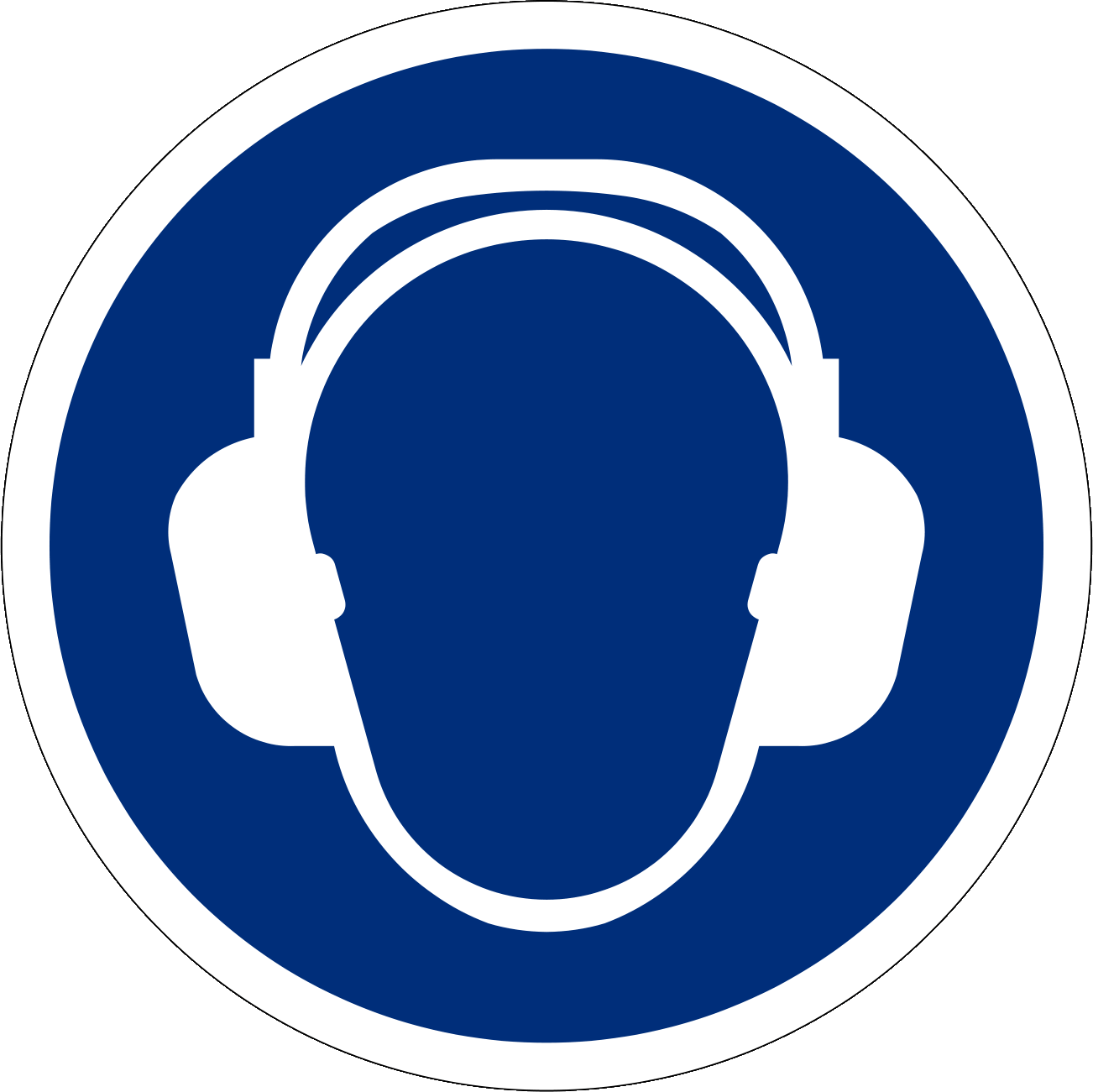 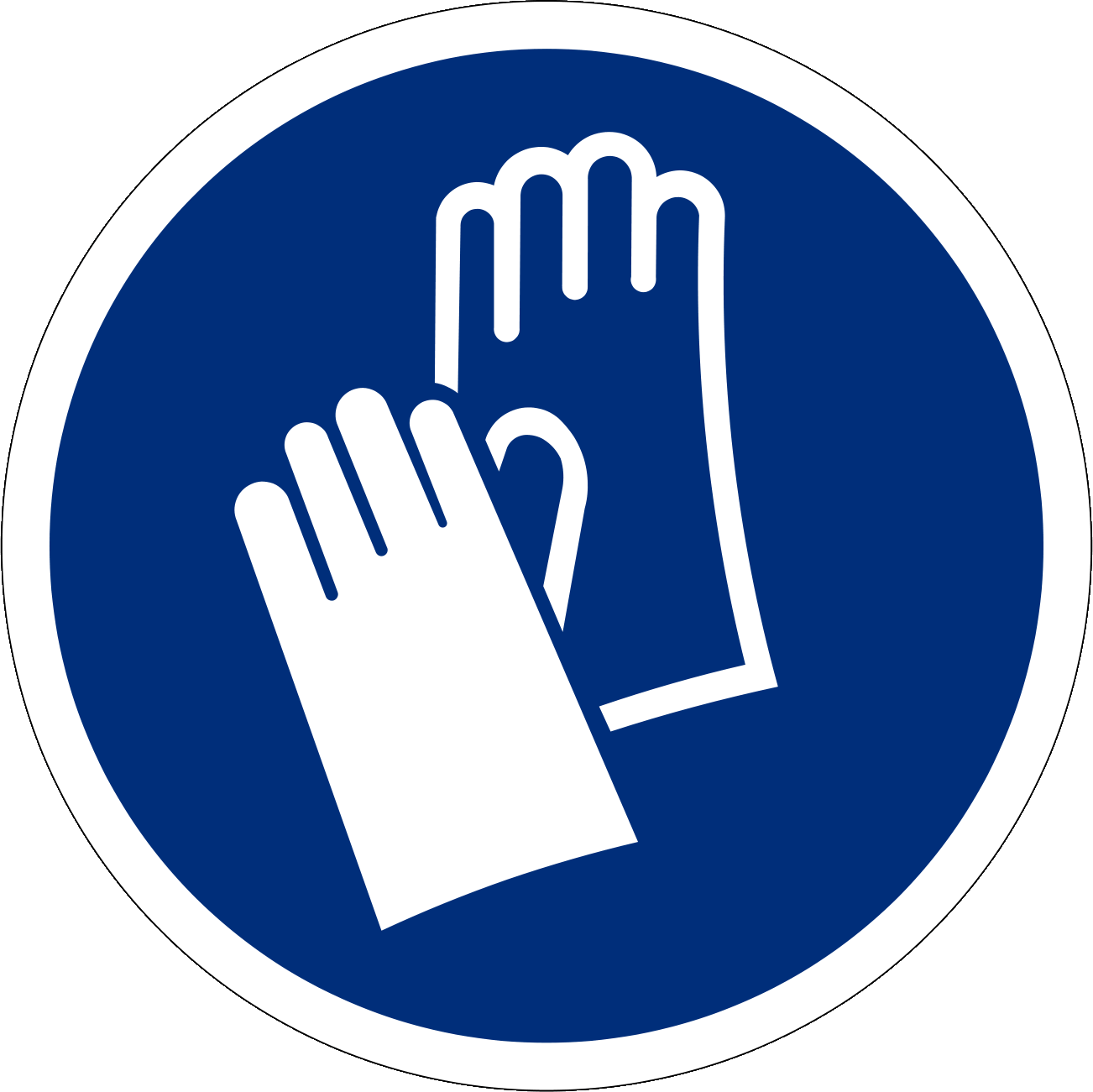 Sichere Flachschleifmaschinen einsetzen und diese gemäss Betriebsanleitung verwendenDarf nur von instruierten Personen bedient werdenSchutzbrille tragenGeschlossene Schutzschuhe tragenFalls notwendig Schutzhandschuhe tragenFalls notwendig Gehörschutz tragenFalls notwendig Atemschutz tragenVor dem Aufspannen der Schleifscheibe Klangprobe vornehmenWerkstückauflagen und Schutzverdeck richtig einstellenInformationenSiehe BedienungsanleitungErstellungsdatumVersion 1.0 / 26. August 2019